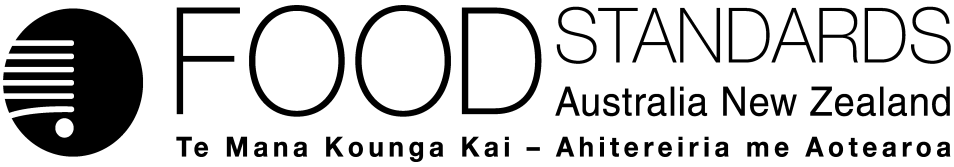 2 June 2016[13–16]Administrative Assessment Report –Application A1130Triacylglycerol lipase as a Processing Aid (Enzyme)DecisionChargesApplication Handbook requirementsConsultation & assessment timeframeDate received: 27 April 2016 Date due for completion of administrative assessment: 18 May 2016 Date completed:  4 May 2016Date received: 27 April 2016 Date due for completion of administrative assessment: 18 May 2016 Date completed:  4 May 2016Date received: 27 April 2016 Date due for completion of administrative assessment: 18 May 2016 Date completed:  4 May 2016Applicant: Amano Enzyme Inc. Applicant: Amano Enzyme Inc. Potentially affected standard:Schedule 18Brief description of Application:To permit the use of the enzyme triacylglycerol lipase from Candida cylindracea, for use as a processing aid for use in baking, dairy, and fats and oil processing.Brief description of Application:To permit the use of the enzyme triacylglycerol lipase from Candida cylindracea, for use as a processing aid for use in baking, dairy, and fats and oil processing.Potentially affected standard:Schedule 18Procedure:  General	Estimated total hours: Max 350Reasons why:Seeking permission for a new microbial source for an existing enzymeProvisional estimated start work:  Mid-Dec 2016Application accepted Date:  4 May 2016Has the Applicant requested confidential commercial information status? Yes	No✔Has the Applicant sought special consideration e.g. novel food exclusivity, two separate applications which need to be progressed together?Yes	No✔Does FSANZ consider that the application confers an exclusive capturable commercial benefit on the Applicant?Yes	No ✔ Does the Applicant want to expedite consideration of this Application?Yes	No✔	Not known Which Guidelines within the Part 3 of the Application Handbook apply to this Application?3.1.1, 3.3.2 Is the checklist completed?Yes✔ 	NoDoes the Application meet the requirements of the relevant Guidelines?  Yes✔ 	No Does the Application relate to a matter that may be developed as a food regulatory measure, or that warrants a variation of a food regulatory measure?Yes✔ 	NoIs the Application so similar to a previous application or proposal for the development or variation of a food regulatory measure that it ought not to be accepted?Yes	No✔Did the Applicant identify the Procedure that, in their view, applies to the consideration of this Application?Yes✔ 	NoIf yes, indicate which Procedure: GeneralOther Comments or Relevant Matters:Nil Proposed length of public consultation period:  6 weeks Proposed timeframe for assessment:‘Early Bird Notification’ due:  1 June 2016Commence assessment (clock start)	Mid-January 2017Completion of assessment & preparation of draft food reg measure	Early May 2017Public comment	Mid-May–late June 2017Board to complete approval	Mid-September 2017Notification to Forum	Late September 2017Anticipated gazettal if no review requested	Mid-December 2017